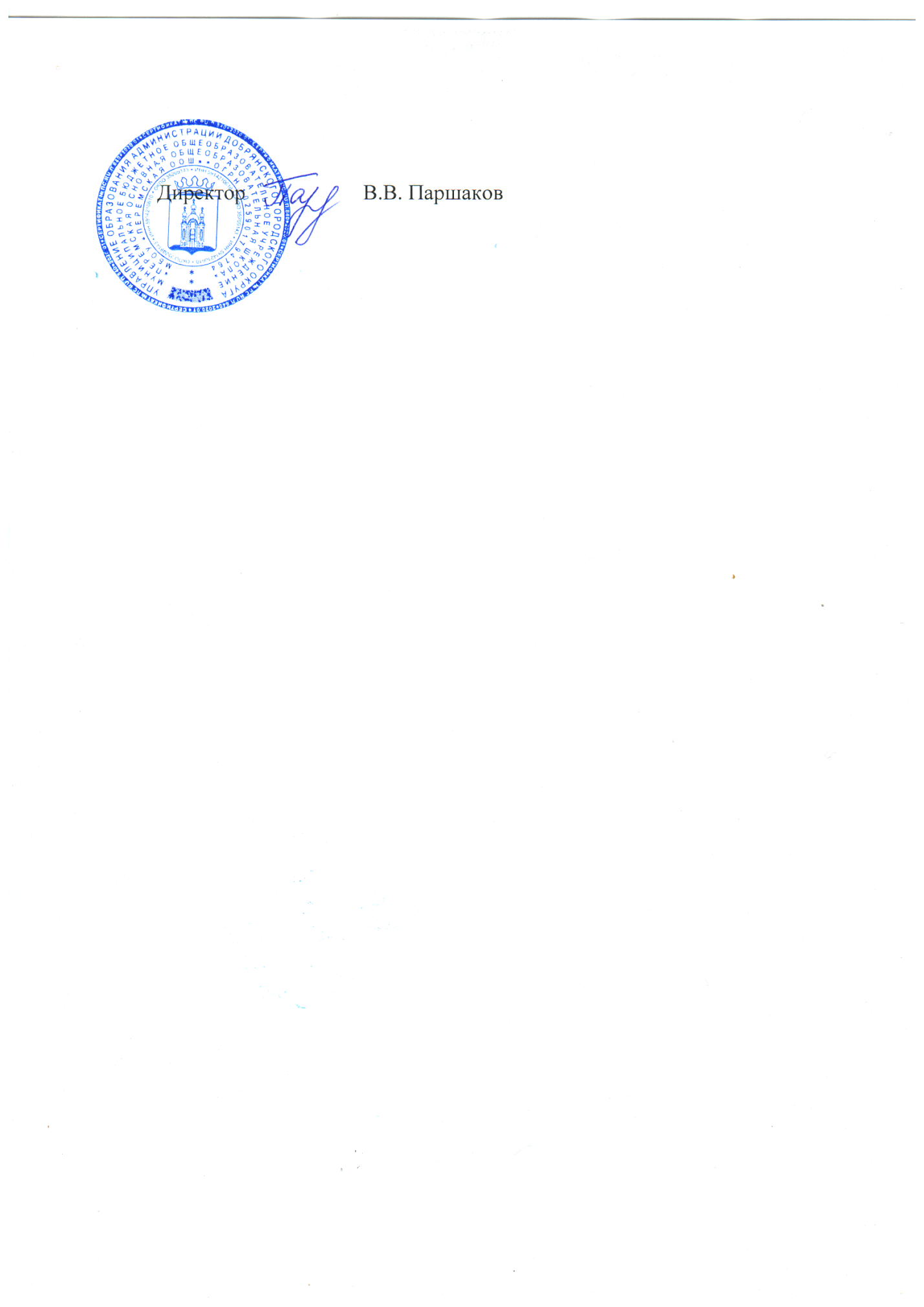 		16.12.2020гМенюучащихся МБОУ «Перемская ООШ» на 17 декабря 2020 годаУТВЕРЖДАЮ:Прием пищи, наименование блюдМасса порции 1-4 клМасса порции 5-9 клЗАВТРАКЗАВТРАКОмлет натуральный150200Чай с молоком200200Хлеб пшеничный4040ОБЕДОБЕДОБЕДСуп крестьянский с крупой0200Рыба, тушеная в томате с овощами8070Макаронные изделия отварные130140Хлеб пшеничный6060Компот из изюма200200Салат из свеклы и моркови1000Стоимость ученики 1-4 кл.72,60 руб.72,60 руб.Стоимость ученики 5-9 кл.81,40 руб.81,40 руб.